This session discusses the latest information on mental health referrals and the Better Access Initiative, and provide information about resources and support available to help your patients as they receive mental health treatment. Join our facilitator, Alicia Southwell, headspace Maitland / Cessnock Centre Manager, and HNECC PHN Primary Care Improvement Officer, Hannah Jenkins, who will share their expertise and insights to help you in your Practice.The session will cover the following topics:Referrals & the Better Access Initiative Where to refer and when – a stepped-care approachHow GPs can assist in service demand management WHO:	QI Community of Practice members, Practice StaffWHEN:	Tuesday 27th July 2021, 7.00 pm to 8.00 pmWHERE: 	Online via GoToWebinar (on registering you will receive a confirmation email with further information about the webinar)RSVP:	Please click here to register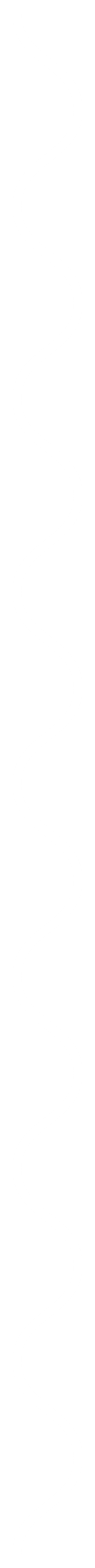 Primary Care Quality Improvement Community of Practice Webinar #6  mental health 